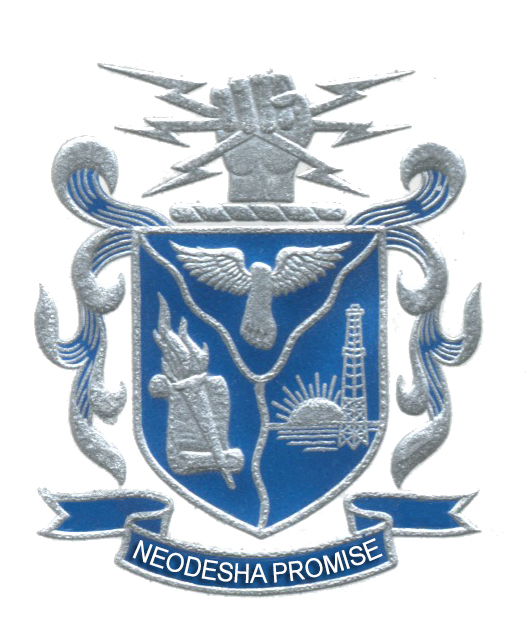 NEODESHA PROMISESCHOLARSHIP PROGRAM412 Main Street, Suite C, Neodesha, KS  66757620-205-6520Application instructions:Fill in the information on your name, address, social security number (required for tax purposes), phone, and e-mail.Fill in the grade at which your continuous Neodesha Public School (NPS) enrollment and residency began.Enrollment must have started at the beginning of the year for that grade.Enrollment must have been in an NPS district school.See the website (www.neodeshapromise.org) for clarification on this requirement, under frequently asked questions (FAQ) or the Promise Administrator for a paper copy of the same.You must have resided within the NPS enrollment district during this entire enrollment period (the only residency exception is if you were already enrolled and attending an NPS school when the Promise was announced.Fill in your expected high school graduation date (month and year).What degree are you pursuing? List school(s) to which you have applied or plan to apply.  List your choices in order of preference: you are only required to list one.  Institutions selected must be Pell Grant accredited.Date you submitted your FAFSA application?Do you have a plan for how you will pay for books, room & board, other fees not covered, and travel?Sign the form. Your parent or guardian must ALSO sign and provide their contact information if different from yours.  All students must sign.Attach your Neodesha High School transcript.If you have any questions please refer to the website (www.neodeshapromise.org).  You may also visit the Promise Administrator at 412 Main Street, Suite C, Neodesha (620-205-6520).Applications may be submitted to your high school counseling office or mail completed application to:		Neodesha Promise Program Administrator		Pattie Bailey		412 Main Street, Suite C		Neodesha, KS  66757		Phone:  620-205-6520